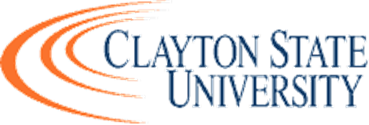 Film Production Internship SitesTo add an organization to this list, send a request with contact information to career@clayton.edu. 

To get an internship approved, print out, fill out, and submit the Learning Agreement Form to the professor who will be coordinating your internship. OrganizationTypeCityWebsitePhone/Email7 StagesTheatreAtlantahttp://www.7stages.org/ (404) 523-7647AarambaVideo ProductionAtlantahttps://aaramba.com/(678) 576-8373aaramba.comVideo ProductionAtlantahttps://aaramba.com/(678) 576-8373Alliance TheatreTheatreAtlantahttp://alliancetheatre.org/ (404) 733-4650Atlanta Audio VisualTheatreAtlantahttp://www.atlanta-audiovisual.com/ (404) 745-9842Audio ProductionSound, Recording and Design SpecialistAtlantahttps://www.audiobyshawn.com/(404) 422-5901BlackiNationStreaming Network / Tech CompanyAtlantahttps://www.blackination.com/(404) 600-1201C. Bowen FilmsTheatreAtlantahttp://cbowenfilms.blogspot.com/ 678-851-3569Clayton County Schools Performing Arts CenterTheatreJonesborohttps://www.clayton.k12.ga.us/pac/pacindex2.asp (770) 473-2875Clayton State University - Art DepartmentTheatreMorrowhttp://www.clayton.edu/vpa (678) 466-4750Clayton State University – Office of Career ServicesCareer ServicesMorrowhttps://www.clayton.edu/career/index(678) 466-5400Clayton State University -Film ProductionFilmMorrowhttps://www.clayton.edu/vpa/(678) 466-4716Clayton State University-AthleticsEducation/AthleticsMorrowhttp://www.claytonstatesports.com/ (678) 466-4692Clayton State University-TheatreTheatreMorrowhttp://www.clayton.edu/vpa/theatre (678) 466-4750ClippnFilmRemotehttp://www.clippn.com (508) 524-8186CoolTV Podcast and Content ProductionRecording StudioRemotehttps://cooltv-podcast-studio.business.site/N/ACrazy Legs Productions/Cloud to GroundVideo ProductionAtlantahttps://www.crazylegsproductions.com/ (404) 891-0199Crimson Pearl MediaFilmStonecresthttps://www.crimsonpearlpublishing.com/d.woods@crimsonpearlmedia.com Culture Born StudiosFilmAtlantahttp://cultureborn.com/ (404) 924-5085Ear Hustlin 404 LLCVideo ProductionCollege ParkN/AN/AFirst Baptist Jonesboro MediaChurch/FilmJonesborohttps://fbcjonesboro.com/ (770) 478-6710Georgia College and State UniversityUniversityMilledgevillehttps://www.gcsu.edu/(800) 342-0471Georgia General AssemblyGovernmentAtlantahttps://www.legis.ga.gov/(404) 656-1776Glen Haven Baptist ChurchReligionMcDonoughhttps://www.ghbc.life/(678) 432-5138Gobi PhotographyVideo StudioPeachtree Cityhttps://www.gobiphotography.com/(678) 667-4624Horizon Theatre CompanyTheatreAtlantahttp://www.horizontheatre.com/ (404) 584-7450Impact Theatre AtlantaTheatreAtlantahttps://www.impacttheatreatlanta.org/(470) 239-0620Incluvie.comStreaming ServiceWebsitehttps://www.incluvie.com/N/AIntern's Home and Feifer Worldwide, IncFilmPeachtree Cityhttps://www.feiferworldwide.com/ 818-261-3799J Squared ProductionFilmAtlantahttps://www.j-squaredproduction.com/470-528-2412Kiss The Limit Productions inc.Film ProductionAtlantahttp://www.kissthelimit.com/404-829-4347Live Kanvas StudiosVideo ProductionNorcrosshttps://livekanvasstudios.com/(470) 800-8911Nextstep EducationFilm ProductionAtlantahttps://www.nextstepeducation.org/404-666-1323 Ours StudioVideo ProductionDecaturhttps://oursstudios.com/ (770) 799-6304Passkey Choice Entertainment Television NetworkAdvertising NetworkWebsitehttps://www.pkce.tv/(864) 625-3497People StoreFilmAtlantahttps://peoplestore.net/ (404) 874-6448 x 235StoryFitFilmAustin, TXhttps://storyfit.com/(512) 380-1773Tago International CenterEvent CenterAtlantahttps://www.tagocenter.com/(678) 768-3717Tomorrow Pictures, IncVideo ProductionAtlantahttps://www.tomorrowpictures.com/(404) 892-8923Two Sense FilmsCinematography/ VideographyMcDonoughhttp://www.twosensefilms.com/(727) 871-9185WAEC Love 860AMRadioAtlantahttps://theteentalkradio.com/470-343-0224Westside StudiosVideo ProductionAtlantahttps://www.lovellaudio.com/404-367-9910Working Title PlaywrightsTheatreAvondale Estateshttp://www.workingtitleplaywrights.com/ managing@workingtitleplaywrights.com Wynn Productions LLCVideo ProductionFayettevillehttps://wynnproductionsllc.com/(754) 255-2805